Toast à la coppa et au houmousIngrédients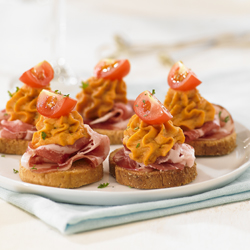 20 petites tranches de coppa 5 tomates cerises 2 branches de persil frais2 éclats d' ail310 g de pois chiches (boîte)1 poivron grillé (bocal)20 toasts 1 dl d' huile d'olivesel et poivrePréparation  ()- Égouttez le poivron et émincez-le.
- Egouttez les pois chiches 
- Pelez l’ail, enlever le cœur et le presser
- Coupez quelques feuilles de persil 

Tout mettre dans un récipient à bord haut. Versez petit à petit l’huile d’olive et mixez jusqu’à obtention d’une mousse homogène. Sel, poivre.
 
Transvasez le houmous dans une poche à douille.
Disposez 1/2 tranche de coppa sur les toasts et dressez une rosette de houmous par-dessus. Décorez avec ¼ de tomate cerise.